Kirriji-jji kuntta Disabilities Australia  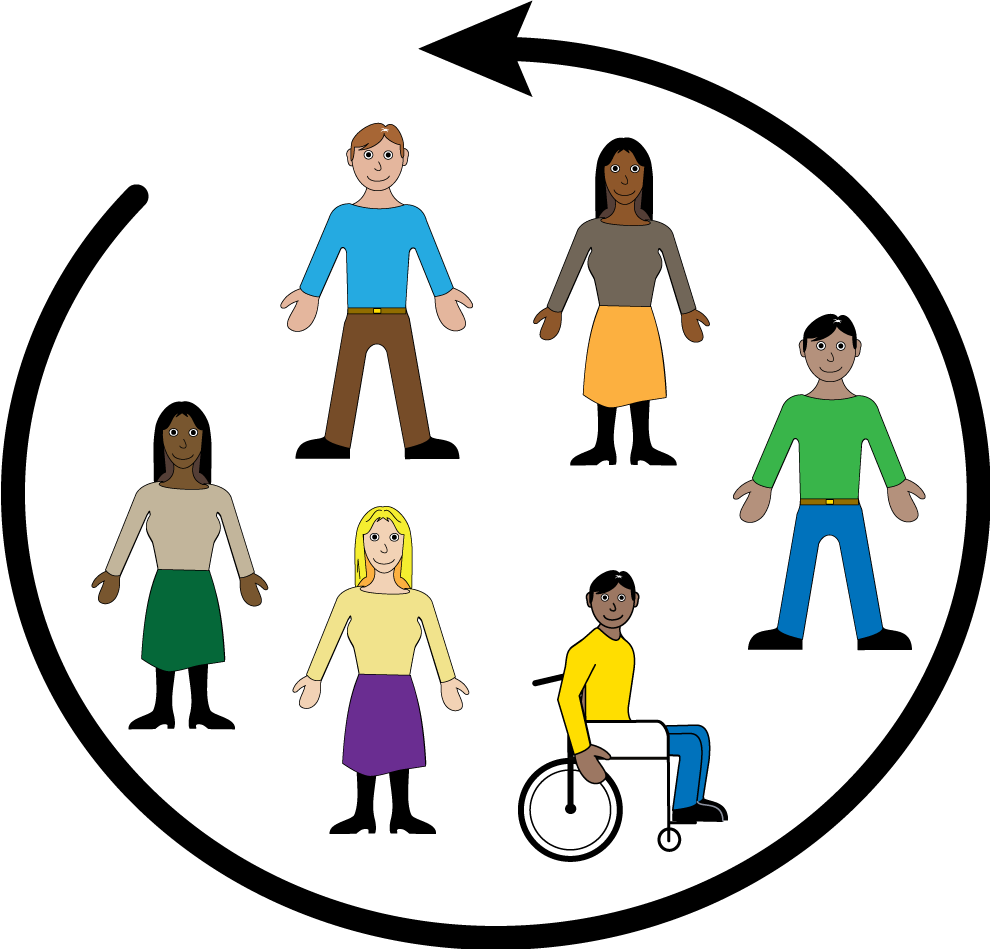 Book 3Ngarunyu-murra kapi jukula part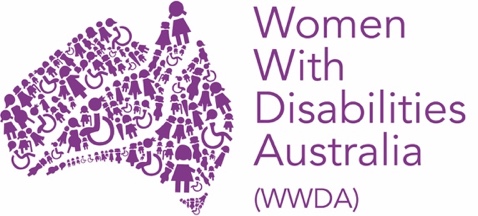  Anyul ngini kirriji-jji kuntta Disabilities Australia.Anyul ngini pakinjarl WWDA alaparra anyal wangkan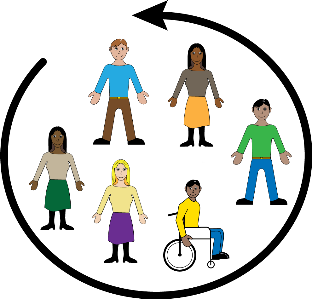 Book  3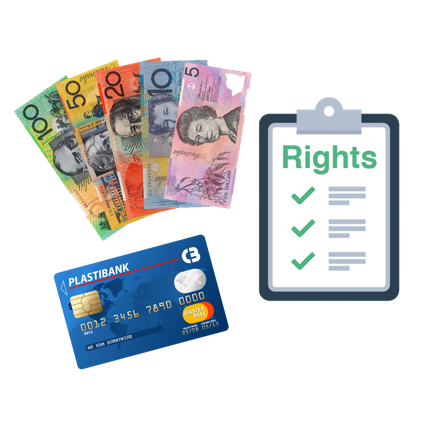 Ngala book ngini kirriji-kki kapi partarta-kka appa ajjul kuntta Disabilities mirlamirla-jirra disability-kki kanyyu book-kana apparr-kka 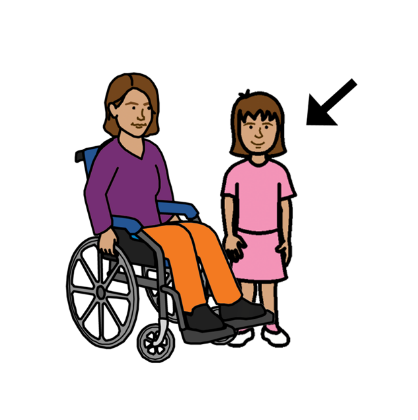 Ngala book ngini kirriji-kki kapi partarta-kka appa ajjul kuntta disability.Participation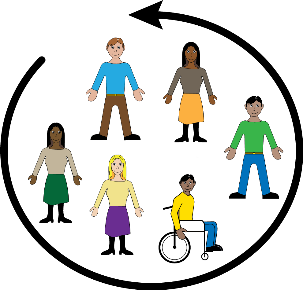 Ngala ngini jukunjuku karnttu ngala-kana 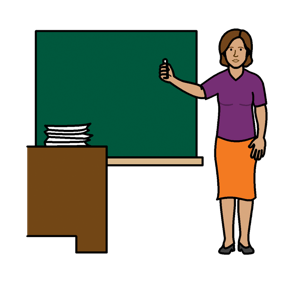 Angi nyanjiki kapi apijiki scholl-kka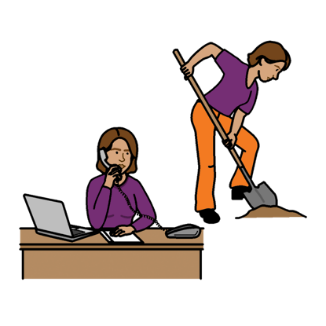 Angi pukunjinjiki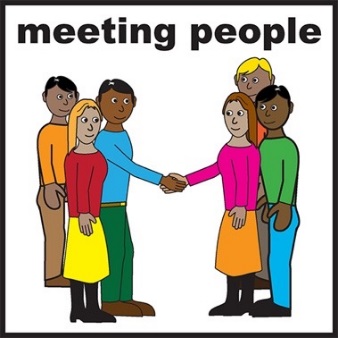 Angi appijiki events-kka Kapi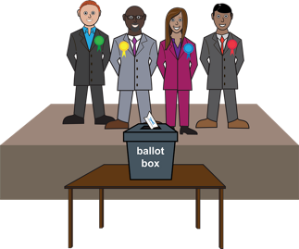 Angi vote jinjiki elections-kana Alaparra angi right kunttaKirriji Kapi partouta-kka appajul kuntta disability-jji kuntta right kapi help-kka jukunjuku-part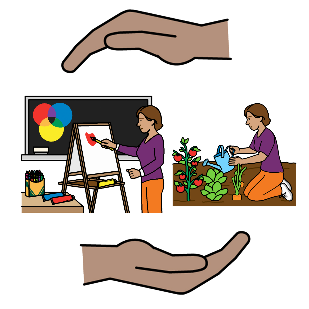 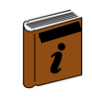 Information-kki kapi jartu ngarra ngala nginiEasy apparr-kka Kumpu pakinjiki 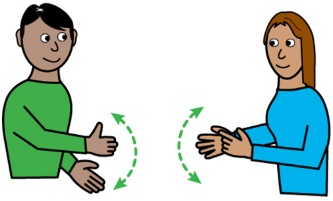 Kapi signs-kki 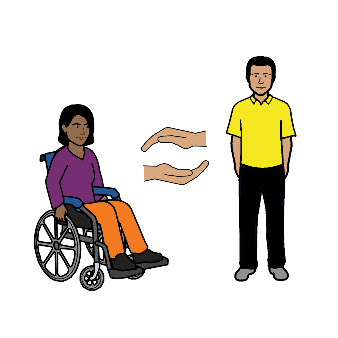 a support worker to help.Ngala Australian Government must support wakapi kurunta kirriji-jji appa ajjul kuntta disabilities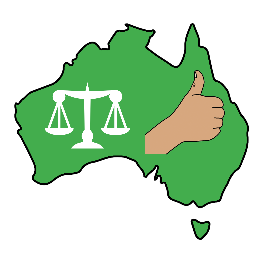 LikeKirriji-jji kuntta Disabilities Australia 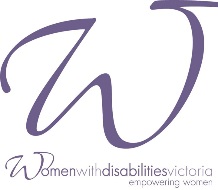 Kirriji-jji kuntta Disabilities Victoria 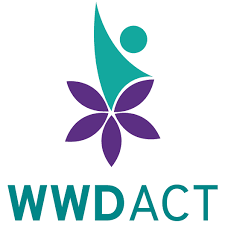 Kirriji-jji kuntta Disabilities ACT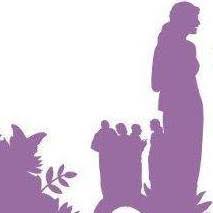 Kirriji-jji kuntta Disabilities WA Ngala Australian government ngini 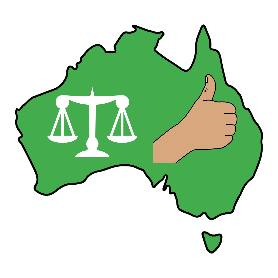  Nyunjuku information kirriji-kki kapi partarta-kka disability jangu kapi jukunjuku part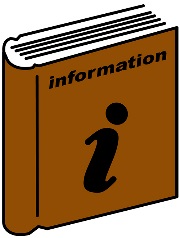 Nyunjuku Wangari-kki kirriji-kki kapi partarta-kka appa ajjul kuntta disability jukunjuku part kapi leaders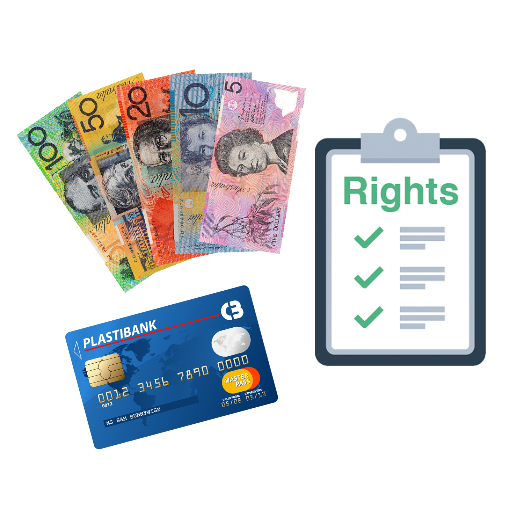 Nyunjuku information-kka United Nations-kki kirriji-kki kapi partarta-kka appa ajjut kuntta disability. 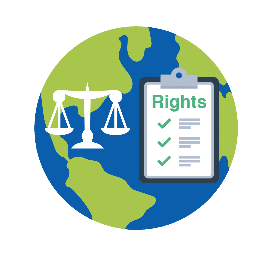 Ngala international kapi rules wangkan kirriji-kki kapi partarta-kka appa ajjul kuntta disability kunula right kapi jukula part like: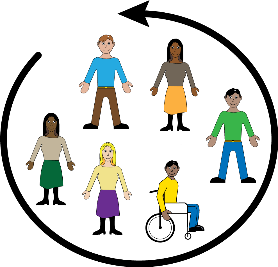 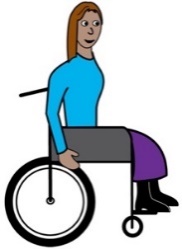 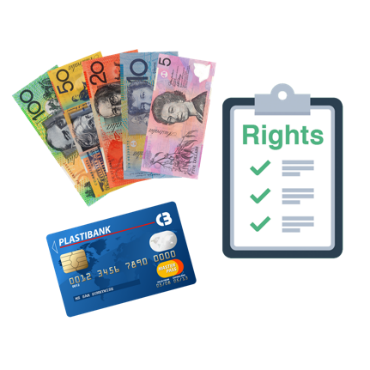 UN Convention  ngala Rights ngini karrinyi-ngini disability jangu 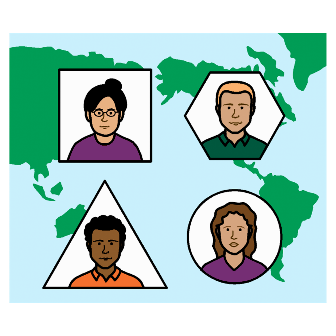 International Covenant ngala Economic Social kapi Cultural Rights-kki Ngala Australian Government-jji Kuntta appa ajjul pakinyi pappers kapi ngala rules. Ngala Australian Government-jji ngirrjanjiki ngayitinya rulesKamanta  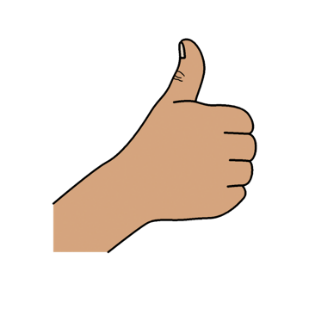 Nyayiji pakinyi ngala book Kirriji-jji kuntta Disabilities Australia-jja pakinyi ngala book 2019Ngala book ngini General education-kki kapi information-kki Copyright© Copyright Copyright © Copyright kirriji-jji kuntta Disabilities Australia WWDS Inc 2019Wakapi intellectual anyinyiginyi rights including Copyright kapi patents karnttu book-kana arjurnunginyi kapi licenced kirriji-ngarra appa ajjul kuntta Disabilities Australian Inc.Kamanta ngala Wangari-kki Ngala National Disability Insurance Scheme-jji nyunyu Wangari kirriji-kki Disability jangu Australia website Ngala images ngini karnttu fact sheet-kina Easy jana images© 2018 leeds kapi York mappu NHS Foundation, kapi trust-kki ala permission-jangu www.easyonthei.nhs.uk